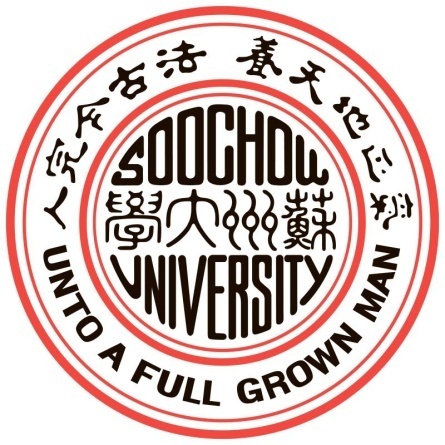 苏 州 大 学气体钢瓶管理台账使用单位：                         实验室号：                         负 责 人：                         实验室与设备管理处 制台账使用说明1.实验室钢瓶数量遵循最小存放量原则，同种气体不得存放多个钢瓶；2.实验室内所有钢瓶都需要建立台账，一只钢瓶对应一张表格，停用、报废钢瓶须及时清理出实验室；2.供应商每次送气，实验室须检查钢瓶外观是否完好、瓶身漆色与气体种类是否匹配、钢瓶二维码信息是否有效；3.对于普通惰性气体，需定期进行检漏；可燃、有毒性气体，须配备泄漏报警探头，探头须定期进行检查，保证探头运行可靠；4.使用氧气钢瓶的、狭小空间内有多瓶惰性气体的，需要安装氧气浓度监测探头，探头须定期检查，保证可靠性；5.气路是橡胶管连接的须定期更换，防止老化破损造成泄漏；6.请按时、如实填写气体钢瓶使用及维护台账。气体钢瓶使用及维护台账气瓶编号：                      气体种类：                          气瓶容积：                          气瓶状态：                      存放地点：                          管理人员：                          注：1.需从有资质供应商处购置钢瓶气体；2.每次购置气体和使用完毕后，必须及时更新气瓶库存量台账；3.每次使用气体后对钢瓶气路进行检漏，可燃、有毒性气体需安装泄漏报警探头，并定期检查装置是否工作正常，检查每周不少于1次。购置日期供应商名称供应商名称是否验收钢瓶是否有二维码钢瓶是否在年检有效期内钢瓶是否在年检有效期内始用日期始用日期用完日期备注气路检漏日期气路检漏日期检漏结果检漏结果检漏结果检漏结果泄漏报警装置检查日期泄漏报警装置检查日期检查结果检查结果备注完好  有泄漏完好  有泄漏完好  有泄漏完好  有泄漏正常  故障正常  故障完好  有泄漏完好  有泄漏完好  有泄漏完好  有泄漏正常  故障正常  故障完好  有泄漏完好  有泄漏完好  有泄漏完好  有泄漏正常  故障正常  故障完好  有泄漏完好  有泄漏完好  有泄漏完好  有泄漏正常  故障正常  故障完好  有泄漏完好  有泄漏完好  有泄漏完好  有泄漏正常  故障正常  故障完好  有泄漏完好  有泄漏完好  有泄漏完好  有泄漏正常  故障正常  故障完好  有泄漏完好  有泄漏完好  有泄漏完好  有泄漏正常  故障正常  故障完好  有泄漏完好  有泄漏完好  有泄漏完好  有泄漏正常  故障正常  故障